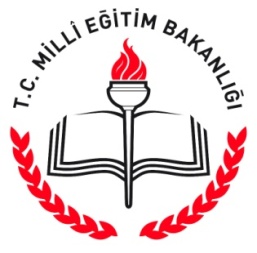 DİN ÖĞRETİMİ GENEL MÜDÜRLÜĞÜAnadolu İmam Hatip Liseleri ve İmam Hatip OrtaokullarıVİZYON BELGESİ (Nisan-Ağustos / 5 Ay) PİLOT UYGULAMA METNİGİRİŞİmam Hatip Liseleri, Millî Eğitim Bakanlığına bağlı olarak açılan ve genel ortaöğretim sistemi içerisinde yer alan köklü kurumlarımızdandır. Bu okullar, 3 Mart 1924 tarihli Tevhid-i Tedrisat, 1973 tarihli ve 1739 Sayılı Millî Eğitim Temel Kanunu ile 2012 tarihli ve 6287 Sayılı Kanuna dayalı olarak açılan ve varlığını devam ettiren kurumlardır. Okullarda verilen eğitim içeriği, halkımızın büyük ilgisini görmüş ve yaklaşık yüz yıldır "İmam Hatip Mektebi/Okulu/Lisesi" adıyla eğitim sistemimizde yerini almıştır. İmam Hatip Liselerinin bünyesinde İmam hatip ortaokulları da açılabilmektedir. Kuruluşundan bu güne kadar İmam Hatip Okullarında fen, sosyal, dil, spor, sanat ve kültür dersleri ile birlikte eş zamanlı olarak Temel İslam Bilimlerine ait dersler verilmekte; öğrencilere doğru inanç, doğru bilgi, doğru düşünce ve doğru davranış kazandırmayı hedefleyen programlar uygulanmaktadır. İmam hatip liselerinde, İslam dininin temel iki kaynağı olan Kur'an ve sünneti referans alan bir din öğretimi devletin denetim ve himayesinde gerçekleştirilmektedir.  	Millî Eğitim Bakanlığı Din Öğretimi Genel Müdürlüğü olarak, Anadolu imam hatip liselerinde ve imam hatip ortaokullarında kemiyeti ihmal etmeden keyfiyeti merkeze alan bir anlayışla, geleceğimizi emanet edeceğimiz çocuklarımıza, yaşayacakları çağın bilgi ve becerilerini vermeye çalışmaktayız. Özellikle insanlığın küresel barışa daha çok muhtaç olduğu çağımızda öğrencilerimizi millî, manevi, ahlaki ve insani değerlerle kuşanmış; kendi kültürüyle bütünleşmiş, farklı kültürlerle barışık; ülkesine ve insanlığa faydalı olma idealinde sahip bireyler olarak yetiştirmenin çaba ve gayreti içerisindeyiz.Öte yandan küresel bağlamda gelişen ve değişen şartlar ile bireylerin ve toplumun ihtiyaçları, beklentileri; okulların fiziki imkânlarının, öğretim programları ve öğrenme-öğretme süreçlerinin sürekli yenilenmesini ve geliştirilmesini, çevresel imkânlardan yararlanılmasını, yönetici ve öğretmenlerin mesleki gelişimlerine süreklilik kazandırılmasını, okullar arasında uygulama birlikteliğinin sağlanmasını gerekli kılmaktadır. En önemlisi de, belirtilen bu alanlardaki çalışmaların bir sistem dâhilinde takip edilmesi gerekmektedir.Bu nedenle, Genel Müdürlüğümüzce okullara bir yol haritası olacak mahiyette Anadolu İmam Hatip Liseleri ve İmam Hatip Ortaokulları “Vizyon Belgesi” hazırlanmış; okullarımızın, il ve ilçe müdürlüklerimizin, eğitimcilerin katkılarına açık olarak hazırlanan bu vizyon belgesi ile okullarımızdaki eğitimin niteliğine süreklilik kazandırılmasına yönelik hedefler belirlenmiştir. Vizyon belgesinin hazırlanmasında Genel Müdürlüğümüzün birikimleri yanı sıra yerel veya ulusal düzeyde gerçekleştirilen sempozyum, konferans, seminer, çalıştay sonuçları ve çeşitli raporlardan da yararlanılmıştır. Vizyon Belgesi’ndeki hususların il/ilçe müdürlükleri ile okullarca müzakere edilerek sürece yayılan faaliyet planlarının geliştirilen KTS (Kalite Takip Sistemi)ne işlenmesi ve peyderpey uygulanması hedeflenmiştir. Vizyon Belgesinde belirtilen konularla ilgili hangi faaliyet planlarının oluşturulduğu ve ne kadarının gerçekleştirildiği KTS (Kalite Takip Sistemi) ile takip edilecektir. Bu bölümde, Anadolu imam hatip liseleri ve imam hatip ortaokulları için hazırlanan Vizyon Belgesi’nin tamamı verilmeyip sadece Nisan-Ağustos ayları için faaliyet önerilerinin çıkarılacağı bölüm verilmiş ve pilot olarak on beş (15) ilimizde il, ilçe ve okulların müzakeresine açılarak belirtilen 5 ay (Nisan, Mayıs, Haziran, Temmuz, Ağustos) için faaliyet planları oluşturmaları, KTS’ye işlemeleri ve uygulamaları istenmiştir.  Belgelerin hazırlanmasında emeği geçenlere teşekkür eder, uygulamalarda özverili çalışmalarını beklediğimiz yönetici, öğretmen ve öğrencilerimize başarılar dileriz.Not: Bu vizyon belgesi bütün Anadolu imam hatip liseleri, imam hatip ortaokulları ve proje/program uygulayan okullarımız için hazırlanmıştır. Ayrıca, proje ve program uygulayan okullarımız için ek uygulamaları içeren farklı Vizyon Belgeleri de mevcuttur. Vizyon Belgeleri ile ilgili daha kapsamlı bir çalışma 2017-2018 eğitim-öğretim yılında 81 ilde uygulanacaktır.AMAÇBakanlığımızın nitelikli insan ve nitelikli toplumu amaçlayan çalışmalarının etkin ve verimli bir şekilde yürütülmesinde ve belirlenen amaçlara ulaşılmasında rol almak,Üst politika belgeleri ile merkez ve taşra teşkilatı önerilerini etkin ve verimli bir faaliyet planına dönüştürmek, koordine etmek, uygulamak ve izlemek, Ulusal ve küresel düzeyde eğitim ve öğretimde standart ve kaliteyi, küresel ihtiyaçlar ve beklentiler bağlamında daha ileriye taşımak ve süreklilik kazandırmak, Anadolu imam hatip liselerinde ve imam hatip ortaokullarında kalite geliştirmek ve kurum kültürü oluşturmak,Millî, manevî, ahlâkî, insânî ve kültürel değerleri benimseyen; okuyan, düşünen, yorumlayan, araştıran ve sorgulayan; insanlığa karşı sorumluluk duyan, yapıcı, üretken; çağımızın gerektirdiği bilgi ve becerilerle donanmış; bilimin ve hikmetin yolundan giden; insanlığa yararlı olma bilincinde, medeniyetimizin değerlerine, tarihî ve kültürel mirasına sahip çıkıp geliştiren ve yaygınlaştıran bireyler yetiştirmek,Öğrencilerin ilgi ve yeteneklerine göre akademik, meslekî, sosyal ve kültürel gelişimlerine çok yönlü katkıda bulunmak amacıyla yerel, ulusal ve uluslararası düzeyde bilimsel, meslekî,  kültürel, sanatsal ve sportif faaliyetler düzenlemek ve onların katılımlarını sağlamak,Değişen ve dönüşen dünya şartlarını göz önünde bulundurarak yabancı dil sorununu çözmüş, uluslararası düzeyde akranları ile rekabet edecek seviyede bilgi ve kültür sahibi, farklı ırkları ve kültürleri tanıyan, sosyo-ekonomik gelişmeleri fark eden, dünya ve Müslüman toplumlar ile sosyal ilişkiler kurabilen, özgüveni yüksek, 21. yüzyılda aktif şekilde rol alabilecek yenilikçi ve dinamik bireylerin yetişmesine katkı vermek,Eğitim ve öğretim ortamlarının yenilenmesi, geliştirilmesi ile eğitim teknolojilerinin öğrenme süreçlerinde etkin kullanılmasına yönelik faaliyetlerin yürütülmesi sağlamak,Öğrencilerin akademik ve bilimsel başarılarının yanı sıra bedensel, zihinsel ve ruhsal gelişimlerinin desteklendiği, ilgi ve yetenekleri doğrultusunda yönlendirildiği, sağlıklı, nitelikli ve güvenli eğitim ortamlarının oluşturulduğu çalışmalar gerçekleştirmek,Öğrencilerin kendileri ile ilgili karar alma süreçlerinde etkin olarak yer almalarını sağlamak, veli ve okul yönetimi arasındaki ilişkileri daha kapsamlı ve verimli bir hale getirmek,Öğrencileri fen bilimleri, sosyal bilimler, temel İslam bilimleri, yabancı dil, spor ve sanat dallarında ilgi duydukları alanlara yönelik bir üst öğrenime hazırlamak,    Bu bölüm, KTS (Kalite Takip Sistemi) bağlamında Uygulama Usul ve Esaslarına göre önce okullarda, sonra da ilçe ve il müdürlüklerince oluşturulan komisyonlar tarafından müzakere edilerek beş (5) aylık sürece yayılmış olarak Nisan, Mayıs, Haziran, Temmuz ve Ağustos aylarına yönelik faaliyet önerilerinin çıkarılacağı VİZYON BELGESİ maddelerinden oluşmaktadır.      İnteraktif ortamda hazırlanan ve Din Öğretimi genel Müdürlüğü internet sitelerinden erişilen Kalite Takip Sisteminin  (KTS) Vizyon Belgesi ekinde bulunan Uygulama Esaslarında belirtildiği gibi her bir madde özenle müzakere edilecek ve varsa faaliyet önerileri çıkarılacaktır. Her bir alanla ilgili belirlenen faaliyet önerilerinin okullar tarafından hangi ayda gerçekleştirileceği belirtilecek, önem sırasına göre de sıralanacaktır.MÜZAKERE EDİLECEK ALANLAR VE İLGİLİ MADDELERİEğitim Ortamları ve Fiziki İmkânlar AlanıOkullarda öğrenciler için aktif öğrenme ortamları oluşturulur. Çalışmaların verimli bir şekilde yürütülmesi için imkân dâhilinde konferans salonu, kütüphane, okuma salonu, laboratuvar, zümre – grup - çalışma odaları, veli kabul salonu, atölyeler vb. eğitim ortamları hazırlanır.Okul binaları, bahçesi ve derslik donatıları engelli bireylerin ulaşılabilirlik gereklerine uygun olarak düzenlenir.Okulların fiziki mekânları informel eğitim-öğretime imkân verecek şekilde dizayn edilir. Okulda verilen müfredat içeriklerinden ve kurum kültürü oluşturacak ögelerden yararlanılır.Okul binalarında ve eklentilerinde; öğrencilerin medeniyet coğrafyamızı, medeniyetimizin izlerini taşıyan mekânları, kültürel farklılıkları ve ögelerini tanımalarını sağlayacak tasarımlar gerçekleştirilir. Şairlerimizden mısralar, kültür ve medeniyet tarihimizde öncü kişilere ait vecizelerle öğrencilere ufuk çizen, tefekküre sevk eden ve mefkûre oluşturan görsellere yer verilir. Bu bağlamda, okul ve pansiyonlardaki uygun mekânlar hat, ebru, minyatür, tezhip, karakalem, fotoğraf, karikatür levhaları ve özgün söz, vecize, ayet ve hadislerle donatılır. Tarihi, kültürel ve mimari mirasımızdan görseller kullanılır. Bu etkinlikler için LCD ekranlar ve çeşitli imkânlardan da yararlanılır.Okulların koridorlarında veya uygun mekânlarda okuma köşeleri yapılır. Okuma köşelerinde, öğrencilerin kitaba erişimini kolaylaştırmak için kitaplıklar yerleştirilir. Bu bölümlerde öğrencilerin yararlanacağı kitaplar ve süreli yayınlar bulundurulur.Okulların fiziki iç mekân tasarımları, boya ve badanaları soğuk, sevimsiz ve estetikten uzak olmaz. Öğrencilerin seveceği renk ve tasarımlar kullanılır. Renk tercihinde öğrencilerin de görüşleri alınır.Sınıf isimlendirmeleri yapılabilir. Bilim ve medeniyet tarihimizde, ilim, hikmet, sanat ve spor dünyamızdan öncü şahsiyetlerin isimlerinden sınıflara isim verilerken yararlanılır. Koridorlarda veya uygun mekânlarda kültür ve medeniyet, edebiyat, tarih vs. sokağı oluşturulabilir.İmkânı olan okullarda derslere göre sınıflar oluşturulur. Bu sınıflar her bir ders için gerekli olan eğitim araç ve gereçleri ile donatılır. Fiziki ortamlar dersin gereklerine göre düzenlenir.Her okulda en az bir (1) "Kur'an Okuma (Tilavet) Odası" planlanır. U düzeni şeklinde hazırlanan odada abartıya kaçılmayarak, diğer sınıfları rahatsız etmeyecek şekilde mümkünse mikrofon sistemi kurulur; duvarlarda Kur'an kıraati ile ilgili hat ve levhalar bulundurulur. Meşhur Kur'an Karilerine ait ses dosyaları, tecvit ve Kur'an tilaveti ile ilgili kitaplardan da yararlanılır.İmkânı olan okullarda kurum kültürünün oluşması ve öğrencilerin aidiyet duygusu kazanması için “okul müzesi” veya köşesi kurulur. Okul arşivlerinden tarihi belge mahiyetinde olan belge ve görseller okul müzesinde sergilenir.Okul bahçelerinin öğrencilerin beğenisini kazanacak şekilde peyzaj çalışmaları ve ağaçlandırılmasına özen gösterilir.Okul pansiyonlarının ortamının iyileştirilmesi ve eğitim imkânlarının geliştirilmesi amacıyla pansiyonların yönetimi, sahip olması gereken standartlar, öğrencilere yönelik uygulanacak akademik, mesleki, kültürel, kişisel, bedensel vb. gelişim modülleri, sanat faaliyetleri, rehberlik mekanizmaları ve iyi örneklerin paylaşılması konularında okullar arasında çalışma toplantıları gerçekleştirilir ve bu bağlamda alınan kararlar uygulanır.Okulda, öğrencilerin mesleki bilgi ve becerilerini geliştirmelerine yönelik mescit veya cami düzenlenmesi yapılır veya eksiklikler tamamlanır.Okul pansiyonu aile yuvası sıcaklığını hissettirecek şekilde düzenlenir. Pansiyonda kalan öğrencilerin hafta içi ve hafta sonlarını verimli geçirmeleri için gerekli tedbirler alınır. Sosyal, sportif, kültürel ve akademik çalışmalara ağırlık verilir.Öğretmenler ve Eğitim Yöneticileri AlanıÖğretmenlerin Bakanlıkça planlanan hizmet içi eğitim faaliyetleri, yaz eğitim etkinlikleri, yoğunlaştırılmış mesleki gelişim seminerleri ve dil becerilerini geliştirme çalışmalarına katılımları teşvik edilir. İl/ilçe veya okul düzeyinde mahalli seminer ve kurslar, çalıştay, panel ve konferanslar düzenlenir. Faaliyetlerin tanıtımı yapılır ve katılan öğretmenlerin edindikleri kazanımları meslektaşları ile paylaşmaları sağlanır.Öğretmenlerin bilgi ve becerilerini güncel tutmak için periyodik değerlendirmeler yapılır. Mesleğinde temayüz etmiş, eğitim – öğretim süreçlerinde fedakâr gayretleriyle büyük katkı veren öğretmenler ilgili mevzuata göre ödüllendirilir, çaba ve gayretlerinden dolayı gerekli ihtimam gösterilir. Mesleğinde temayüz eden öğretmenlerin mânevî motivasyonlarının yüksek tutulmasına özen gösterilir.Anadolu imam hatip liselerinde ve imam hatip ortaokullarında öğretim birlikteliğini geliştirmek, akademik başarıyı yükseltmek amacıyla fen bilimleri, sosyal bilimler, yabancı dil, sanat ve spor branşlarındaki öğretmenler için sistemli bir şekilde her yıl haziran ve eylül aylarında gerçekleştirilen "Mesleki Çalışmalar", Genel Müdürlükçe belirlenen program çerçevesinde aksatılmadan büyük bir ihtimam ile uygulanır.Aynı il ve ilçedeki okullar arasında eğitim öğretimde iş birliğini gerçekleştirmek için il/ilçe millî eğitim müdürlükleri din öğretiminden sorumlu birimlerin başkanlığında okul müdürleri ve zümre başkanı öğretmenlerin katılımı ile çalışma toplantıları yapılır. Bu toplantılarda "eğitimde iyi örneklerin ve özgün projelerin" paylaşımı gerçekleştirilir. Okullar arası iletişimin kuvvetlenmesi için her bir toplantı farklı bir okulda düzenlenir ve okullar gerek fiziki imkânları gerekse farklı akademik çalışmaları ile birbirlerine rehberlik ederler.İHL meslek dersleri ve Arapça öğretmenleri için ilahiyat fakülteleri ve müftülüklerle iş birliği yapılarak Arapça ve Kur'an-ı Kerim (Tashih-i Huruf) kursları düzenlenir ve öğretmenlerin katılımı teşvik edilir.Okul müdürleri, eğitim yönetimi, yönetişim, kalite geliştirme, süreç izleme ve değerlendirme, liderlik becerisi, takım ruhu, yönetsel gelişim vb. konularda diğer okul müdürleri ile ortaklaşa konferans, çalıştay ve seminerlere katılırlar. Eğitim okumaları yapar, yurt içi ve yurt dışı kurum ziyaretleri gerçekleştirmeye çalışırlar.İHL Meslek Dersleri, Din Kültürü ve Ahlak Bilgisi, Din, Ahlak ve Değerler alanındaki seçmeli dersler ile ilgili öğretim materyallerinin hazırlanması, geliştirilmesi ve EBA' da paylaşılması hususunda öğretmenlerimizin çalışmalar yapması sağlanır.Öğretmenlerinin kurum kültürü, kurum algısı ve kurumlardan beklentiler gibi konularda söyleşi, konferans ve seminerlere katılması, meslektaşları ile çalışma toplantıları yapmaları, kurumsal ve bireysel ziyaretler vb. sosyal kültürel etkinlikler organize edilir ve öğretmenlerimizin azami derecede katılımı sağlanır.Öğretmenlerin mesleki, sanatsal, sportif, akademik gelişimi, eğitim formasyonlarının geliştirilmesi, onlarda kültür ve medeniyet değerlerimizle ilgili farkındalık oluşturulması için pedagoji, psikoloji, eğitim, sosyoloji, tiyatro, müzik, sinema, spor, kültür ve medeniyet alanlarında ortak okumalar ve etkinlikler düzenlenir. Kitap, dergi, makale vb. çalışmalar ışığında konulu müzakereler gerçekleştirmeleri sağlanır.Okul müdürlükleri, eğitim-öğretim faaliyetlerinin yürütülmesinde ve öğrencilere rehberlik yapılmasında yararlanmak amacıyla öğretmenlerin mesleki, sanatsal ve sportif yönlerini tanır. Onlardan özgün çalışmaları olanları tespit eder. İhtiyaç duyulduğunda öğretmen tanıma formu geliştirilebilir.Akademik Gelişim Alanı Eğitimde “her öğrenci özeldir, her öğrenci öğrenir, her öğrencinin kendine özgü kabiliyeti ve öğrenme stili vardır”, “hiçbir öğrenci eğitimin dışında düşünülemez, insan kaynağımız israf edilemez” temel yaklaşımına yönelik yeni yol haritaları belirlenir.Her okulda, okul müdürü başkanlığında, okul müdürü tarafından belirlenen bir müdür yardımcısı veya başyardımcı ile öğretmenler kurulu tarafından seçilen iki öğretmen, okul aile birliği başkanı ve bir üye, okul öğrenci meclis başkanı ve yardımcısı, ders zümre başkanları ve bir rehber öğretmenden oluşan “Danışma Kurulu” oluşturulur. Danışma kuruluna, kurul üyelerinin çoğunluk görüşüne göre akademisyen ve varsa okulun mezun derneğinden bir üye de alınabilir. Belirli aralıklarla toplantılar yapan danışma kurulunun çalışmaları raporlanır ve kayıt altında tutulur. Kurumsal hafıza olmasına özen gösterilir. Kurulun kararları tavsiye niteliğinde olup bağlayıcı değildir.Okul müdürleri ders denetimleri yapmak, öğretmenlerin tecrübe ve deneyimlerinden diğer meslektaşlarının da yararlanmasını sağlamak, eğitim içeriğini ve uygulamalarını izlemek, değerlendirmek, öğretim birlikteliğini sağlamak için sınıfları ziyaret eder ve dersleri dinler.Yetiştirme ve destek kursları, ilgili mevzuata göre etkin bir şekilde açılır, uygulanır ve süreklilik kazandırılır. Kurslardaki eğitimin niteliğinin arttırılması, öğrencilerin ve velilerin beklentilerinin karşılanması için yeni stratejiler geliştirilir. Ayrıca bu kurslara öğrencilerin katılımları teşvik edilir. Ölçme ve değerlendirme çalışmaları ile açılan kursların etkin bir şekilde uygulanıp uygulanmadığı denetlenir.8 ve 12. sınıf öğrencilerinin bilgi ve becerilerini, hazır bulunuşluklarını geliştirmek, başarı ve motivasyonlarını artırmak, akademik seviyelerini yükseltmek ve onlara verimli ders çalışma becerileri kazandırmak için programlar ve projeler geliştirilir ve uygulanır.Öğretmenlerin ve yöneticilerin aile ziyaretleri yaparak öğrencilerini daha yakından tanımalarına yönelik etkinlikler yapılır.Okul yönetiminin bilgisi dâhilinde derslerin öğretim programlarına göre eğitim öğretim süreçlerinin planlanması, çalışmaların değerlendirilmesi ve akademik eğitimin seviyesinin yükseltilmesi için her bir ders zümresi, kendi içerisinde aylık çalışma toplantıları yaparak ortak kararlar alır ve uygular.Öğrencilerin; bilimsel çalışma, deney, inceleme, gezi ve gözlemlerde bulunmaları, laboratuvar çalışmalarında aktif olarak yer almaları teşvik edilir ve onlara görevler verilir. Bilim adamları ve onların icat ve keşifleri ile ilgili araştırmalar yaptırılır.Okul müdürlükleri TÜBİTAK bilim fuarlarına ve TÜBİTAK projelerine katılır. Ulusal ve uluslararası gerçekleştirilen “Bilim Projeleri ve Etkinliklerini” takip eder, öğretmen ve öğrencilerin katılımını teşvik eder.Öğrencilerin akademik başarılarını arttırmak için “etkin öğrenme ve ders çalışma stratejileri” açısından rehberlik yapılır. Eğitim- öğretim süreçleri ve öğrenme becerileri rehberlik birimleri ile işbirliği halinde düzenli bir şekilde takip edilir.Ders başarısı düşük, devamsızlık yapan ve okul terk riski taşıyan öğrenciler erken tespit edilir, velileri ile irtibata geçilerek gerekli önlemler alınır. Bu çerçevede faaliyet planı hazırlanır ve uygulanır.Akademik başarısı iyi olan öğrencilerin beklentilerini karşılamak, onların kendilerini daha iyi yetiştirmeleri ve bir üst öğrenime hazırlanmaları için yeni stratejiler geliştirilir ve uygulanır.Verilen eğitim ve öğretimin öğrencide davranış değişikliğine ve akademik gelişime yansıması rehberlik birimi ve öğretmenlerle işbirliği halinde takip edilir.Yabancı dil derslerinde dört temel becerinin (dinleme, anlama, konuşma ve yazma) kazandırılması çerçevesinde öğretim programlarının uygulanmasına dikkat edilir. Öğrencilerin yeni öğrendikleri dili kullanmaları sağlanır. Öğretmenler, dört temel beceriyi ve bu beceriler içerisinde yer alan konuşma becerilerini geliştirerek öğrencilere rehberlik yaparlar. Dil eğitiminde öğretim programına uygun olarak iletişimsel yaklaşım bağlamında sadece hedef dilin konuşulduğu eğitim yöntemi esas alınır. Öğretmenlerin dil öğretiminde bu programda öngörülen kurallara riayeti üzerinde hassasiyetle durulur.Ara tatillerde ve yaz dönemlerinde öğrencilerimizin ilgi ve kabiliyetlerini göz önünde bulundurarak "Okullar Hayat Olsun Projesi" kapsamında ve ülke kaynaklarının verimli kullanılması amacıyla okullarda Tematik Eğitim Programları gerçekleştirilir, öğrencilerin akademik eğitime, mesleğe ve hayata daha iyi hazırlanmaları sağlanır. Bu hususta Genel Müdürlükle irtibat kurularak her yıl gerçekleştirilen “Yaz Eğitim Etkinlikleri” programından yararlanılır.Öğrencilerin sağlıklı gelişimleri için psikolojik ve sosyal destek uygulamaları yürütülür.İmam hatip ortaokulu 7 ve 8. sınıf, Anadolu imam hatip lisesi 11 ve 12. sınıf öğrencilerine bir üst öğrenimle ilgili alan belirleme ve ders seçimleri hususunda etkin rehberlik ve danışmanlık hizmeti verilir.Öğrencilerin ulusal ve uluslararası düzeyde akademik başarılarını tespit etmek için ölçme ve değerlendirme çalışmaları yapılır.Meslekî Gelişim (Öğrenci) AlanıDin Öğretimi Genel Müdürlüğü tarafından okullara gönderilen “Meslekî Uygulama Esasları”na riayet edilerek öğrencilerin mesleki bilgi ve becerilerini artıracak çalışmalar özenle ve ciddiyetle yerine getirilir. Kur’an-ı Kerim, Hitabet ve Meslekî Uygulama dersinin bir gereği olarak öğrencilerin imamlık, hatiplik, müezzinlik, vaizlik ve Kur’an kursu öğreticiliği staj uygulamaları “mesleki uygulama esaslarında” olduğu gibi özenle planlanır ve uygulanır. Bu hususta meslek dersleri öğretmenlerinin etkin bir şekilde rol alması sağlanır.Din eğitimi alanında öğrenci ve velilerimizin beklentilerini karşılamak amacıyla müftülükler ve ilahiyat fakülteleri ile güçlü bir işbirliği gerçekleştirilir. İl ve ilçe müftülükleri ile iş birliği hâlinde Ramazan ayında hafız öğrencilerin camilerde mukabele okumaları ve hatimle teravih namazı kıldırmaları sağlanır.Müftülüklerle iş birliği çerçevesinde öğrencilerin Kur'an kıraatlerinin iyileştirilmesine, ses ve nefes eğitimi almalarına, Kur'an-ı Kerim tilaveti, ezan, salâ, ilahi, kaside vb. okuma becerileri kazanmalarına yönelik çalışmalar yapılır.Öğrencilerin meslekî bilgileri, becerileri ve okul kültürünü kazanabilmeleri için Mesleki Tatbikat/Çalışmalar Kulübü kurulur. Kulüp hem halkın beklentilerine cevap vermek hem de öğrencilerin mesleki bilgi ve becerilerini geliştirmek için çalışmalar planlar ve öğretmenler rehberliğinde gerekli faaliyetlerini yürütür. Kulübün çalışmaları meslek dersleri öğretmenleri ve okul yönetimince özenle takip edilir.Değerler Eğitimi, Sanatsal, Sportif, Sosyal ve Kültürel Etkinlikler AlanıÖğrencilerde, özgüven ve sorumluluk duygusu geliştirmek, onları şiddet ve zararlı alışkanlıklardan korumak, onlara yeni ilgi alanları ve beceriler kazandırmak, öğrencilerin yeteneklerini sergilemesine imkân vermek, millî, manevi ve kültürel değerlerimizi yaşatmak, yaygınlaştırmak ve yeni nesillere aktarımını sağlamak, gönüllü katılımcılığı özendirmek amacıyla bilimsel, sosyal, kültürel, sanatsal ve sportif alanlarda sosyal etkinlik çalışmaları yapılır. Sosyal-Kültürel etkinlikler vasıtasıyla öğrencilerin millî, manevî, ahlâkî, insani ve kültürel değerleri benimsemesi için çalışmalar yapılır, kötü alışkanlıkların önlenmesine yönelik tedbirler alınır. Sosyal-kültürel etkinlikler tamamıyla yarışma ve rekabet ekseninde yürütülmemeli,   öğrencilerin becerilerini geliştirecekleri veya kabiliyetlerini gösterecekleri farklı formatlarda düzenlenmelidir.Okul müdürlüğü tarafından öğrenci faaliyetlerinin anlamlandırılması ve sürekliliğin sağlanabilmesi için yapılan her türlü sosyal etkinlik değerlendirmeye alınarak görünür hale getirilir.Genel Müdürlük tarafından gönderilen etkinlikler ve etkinlik takvimi esas alınır. Örneğin; Etkinlik takvimindeki "Peygamberimizden Hayat Ölçüleri: Kırk Hadis", "Genç Sesler" Mûsikî Etkinliği, "40 Şair, 40 Şiir" Etkinliği, Kur'an-ı Kerim'den Hayat Ölçüleri: Kırk Ayet, Müze ile Eğitim Etkinliği, "Dost Kitaplar-Dost Öğrenciler: Okuyan 7'ler" Kitap Okuma Etkinliği,  "Genç Bilginler" Bilim Etkinlikleri vb. Din Öğretimi Genel Müdürlüğünce başlatılan veya koordine edilen sosyal kültürel faaliyetlerin uygulanmasına özen gösterilir.Öğretmen, öğrenci ve velilerin etkin bir şekilde kullanabileceği, erişimi kolay, güncel ve özgün kütüphaneler kurulur. Kütüphaneleri, öğrencilerin aktif olarak kullanmalarını sağlayacak teşvik programları düzenlenir.Genel Müdürlükçe koordine edilen ve Türkiye Diyanet Vakfı ile ortaklaşa gerçekleştirilen Yaz Eğitim Etkinliklerine, eğitim öğretim yılı içerisinde akademik eğitimde ve sosyal-kültürel etkinliklerde başarılı olan öğrencilerin katılımı sağlanır. (Yaz eğitim etkinliklerinde uygulanacak programların içeriği ve çalışma takvimi Genel Müdürlükçe belirlenecek ve en geç mayıs ayında okullara gönderilecektir). Yenilikçi düşünce çalışmaları, eğitimde iyi örnekler, eğitim materyali geliştirme çalışmaları ile kitap, dergi ve gazete çıkarma çalışmalarının yaygınlaştırılarak proje haline getirilmesine önem verilir.Öğrencilerin, bireysel kabiliyetlerinin ortaya çıkarılmasına yardımcı olmak üzere müzik/mûsiki toplulukları, şiir dinletileri, tiyatro gösterileri, enstrüman kursları vb. etkinlikler planlanır.Öğrencilere rol-model olacak örnek ve öncü şahsiyetler okullara davet edilir veya ziyaret edilir. Ayrıca ilim, hikmet, sor ve sanat dünyasından insanlar öğrencilerle birlikte ziyaret edilerek onlarda ilim ve sanat insanlarına saygı ve vefa duyguları geliştirilir. Öğrencilerde millî ve mânevî bilincin oluşması için Millî Şairimiz Mehmed Akif Ersoy başta olmak üzere ülkemizin meşhur şairlerinin şiir, kıt’a ve beyitlerinden ezberlemeleri, yorumlamaları ve okumaları üzerine etkinlikler gerçekleştirilir. Bu bağlamda Genel Müdürlükçe başlatılan 40 Şair ve 40 şiir etkinlikleri özenle uygulanır.Öğrencilere bilim, medeniyet ve kültür mirasımızı tanıtmak amacıyla bilim, kültür ve medeniyet mirasımızın izlerini taşıyan şehirlere, İslam Bilim ve Teknoloji Tarihi Müzelerine, Bilim Merkezlerine, Gezegenevi ve Planetaryumlara geziler düzenlenir.Okulun imkanları, öğrencinin istek ve kabiliyetleri çerçevesinde; öğrencilerin bedensel gelişimlerini sağlamaya yönelik yürüme, koşma, badminton, yüzme, binicilik, futbol, basketbol, voleybol masa tenisi, satranç vs. sportif etkinlikler düzenlenir. Gençlik ve Spor Bakanlığı tarafından organizasyonu yapılan spor, izcilik vs. etkinlik ve yarışmalara öğrencilerin iştiraki sağlanır. Geleneksel Ata Sporları (güreş, okçuluk, binicilik vs.) ve sanat dallarında etkinlikler gerçekleştirilerek bu yönde kabiliyeti olan öğrencilerin yeteneklerinin gelişimine imkân verilir.Eğitim-öğretim faaliyetlerinde ve sosyal-kültürel etkinliklerde akran eğitiminden yararlanılır. Akran desteği verecek öğrenciler tespit edilerek onların yetişmesine yönelik çalışmalar yürütülür.Aile yapısını güçlendirmeye ve velilerde sorumluluk bilincinin geliştirilmesine yönelik çalışmalar yapılır.Öğrencilerin; kendilerine, ailelerine ve topluma karşı saygılı, çevreye ve toplumsal sorunlara duyarlı, sorun çözen, resmî/özel kurumlar ve sivil toplum kuruluşlarıyla iş birliği içinde çalışma becerileri gelişmiş bireyler olarak yetişmeleri amacıyla gönüllü toplum hizmeti çalışmaları yürütülür.Öğrencilerin; ülkemizi, İslam dünyasını ve genel hatlarıyla dünya ülkelerini tanımalarını, kadim medeniyetimizin dününü, bugününü ve geleceğini değerlendirmelerini, kültürel değerlerimizi benimsemelerini, bilgi ve hikmetin izinde güzel ahlak edinmelerini ve temel yaşam becerilerini kazanmalarını sağlayacak eğitim ve kültür faaliyetleri gerçekleştirilir.Çevre İle İşbirliği AlanıEğitimin niteliğini arttırmak ve hedeflenen amaçları gerçekleştirmek için küresel, ulusal ve yerel imkânlardan yararlanılır. Bu bağlamda; üniversiteler, ilgili kamu kurum ve kuruluşları, sivil toplum kuruluşları, yerel yönetimlerle iş birliğine gidilir, gerekli protokoller yapılır. Okul müdürlükleri, Genel Müdürlüğümüzün koordinesi ile il millî eğitim müdürlüklerinin il müftülükleri, ilahiyat fakülteleri ve üniversiteler ile yapmış oldukları protokoller üzerinden ilgili kurumlarla ve alt birimleriyle ortak çalışmalar yaparlar. Öğrencilerin millî ve mânevî duyarlılıklarının gelişmesi, mesleki bilgi ve deneyim kazanmaları bağlamında başarılı öğrencilerden isteyenlerin Müftülüklerle işbirliği yapılarak Yaz Kur’an Kurslarında uygulama yapmalarına yardımcı olunur.Veli okul bütünleşmesini sağlamak ve öğrencilerimizin aile desteğinde bedenen ve ruhen gelişimlerini desteklemek amacıyla "Evin Okula Yakınlaşması ve Değişen Anne Baba Rolleri" projesi aktif olarak hayata geçirilerek Genel Müdürlükçe planlanan "Anne-Baba Eğitimi Seminerleri" etkin bir şekilde uygulanır.Eğitimde farklılıklardan ve yeniliklerden yararlanmak için yurt içindeki ve dışındaki okullarla kardeş okul çalışmaları yapılır. Okullar arasında materyal paylaşımı, karşılıklı öğretmen ve öğrenci ziyaretleri gerçekleştirilir. Kardeş okullar aynı türden okullar olmak zorunda değildir. İmam hatip okullarının dışındaki okullarımızla kardeşlik projeleri gerçekleştirilir. Köy ilkokulları veya ortaokulları da bu kapsamda değerlendirilebilir.Mayıs ve haziran aylarında Anadolu imam hatip liselerinin ve imam hatip ortaokullarının eğitim sistemimizdeki yeri, eğitim müfredatı ve örnek çalışmaları anlatılarak temel eğitim kurumlarındaki okullara, öğrencilere ve kamuoyuna yönelik tanıtım çalışmaları yapılır.İş sağlığı ve okul güvenliği için gerekli tedbirler alınır. Muhtemel sorunların önlenmesi için çalışmalar yürütülür.Öğrencilerin sağlığını korumak için çalışmalar yürütülür. Beslenme, obezite, spor etkinlikleri gibi konularda bilinçlenmeleri sağlanır.Öğrencilerin çevreyi koruma bilinçleri ve duyarlılıklarının artması, tüketim ve israf kültüründen korunması için gerekli tedbirler alınır.Öğrencilerin sosyal çevre ve varsa okul çevresindeki olumsuz etkenlerden zarar görmemesi için gerekli tedbirler alınır. Millî birlik ve bütünlüğümüzü tehdit eden unsurlara karşı farkındalıkları geliştirilir.Öğrenci Meclisi Çalışmaları: Geleceğin dünyasında söz alacak çocuklarımızın kendileri ile ilgili karar süreçlerine dâhil olmaları ve eğitim-öğretim etkinliklerinde çözüm ortağı olmalarını sağlamak için öğrenci meclisleri kanalıyla okullarda serbest kürsüler, öğrenci çalıştayları ve panelleri gerçekleştirilir.Öğrencilerin eğitim-öğretimle ilgili güncel meseleleri ve gelecek hedeflerini planlamaları sağlanır.Eğitimin temel paydaşlarından olan velilerle güçlü iletişim kurmak, gerektiğinde veliler arasındaki insan kaynağından yararlanmak, okul aile birliklerinin eğitim süreçlerinde aktif rol almalarını sağlamak için güçlü okul aile birlikleri oluşturulur ve sorumluluklar paylaşılır. İzleme ve Değerlendirme AlanıHer okul veli ve öğrenci memnuniyetini tam ölçme, sonuçları analiz etme ve sürekli iyileştirme bağlamında tedbirler alır. Öğrencilerin devam ve devamsızlık durumları, okula uyum ve aidiyet, disiplin ve başarı analizleri yapılır. Koordinasyon kurulu ve öğretmenler kurulunun gündemine alınarak gerekli tedbirler alınır. Okullarda öğretmen, öğrenci ve personelin görüş ve önerilerini almak için dilek ve istek kutuları oluşturulur. Paydaşların görüş ve önerilerini paylaşmaları için gerekli teşvikler yapılır. Eğitim-öğretim yılının her bir yarım dönemi sonunda vizyon belgesinin bir kısmı bağlamında dönem içinde gerçekleştirilen faaliyetler gözden geçirilir; öğretmenler, öğrenciler, veliler ve yöneticiler ile gerekli istişareler yapılarak “Kalite Takip İzleme Raporu” hazırlanır, dosyalanır ve kurumsal hafızaya katkı sağlaması için okul arşivinde muhafaza edilir. Ekte yer alan Uygulama Esasları çerçevesinde KTS’ye işlenir.   VİZYON BELEGESİNİN MÜZAKERE EDİLECEĞİ VE FAALİYET PLANLARININ UYGULANACAĞI İLLERBu çalışma pilot olarak aşağıda isimleri verilen illerde (15 ilde) uygulanacaktır.Ankara, Bingöl, Siirt, Gaziantep, Mardin, Muğla, Kastamonu, İzmir, Isparta, Yozgat, Malatya, Van, Zonguldak, Tekirdağ, Trabzon.